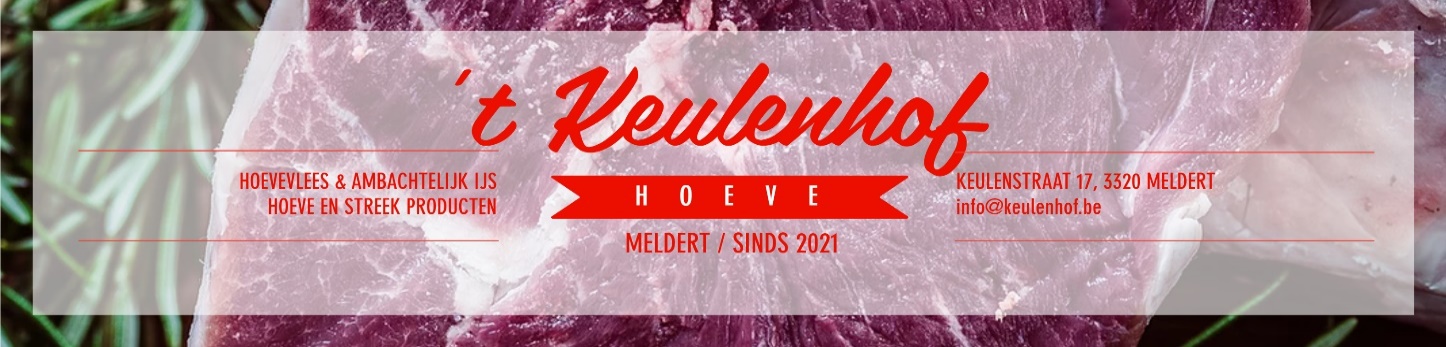 Graag terugsturen naar info@keulenhof.be
U Kan uw bestelling ook steeds per telefoon doorgeven op het nr. 0494 99 53 95 .
Na bestelling ontvangt U een bevestiging via mail/SMS met de afhaaldatum en totaalprijs. Afhalen is mogelijk te Meldert of Wommersom.
’t Keulenhof: Keulenstraat 17, 3320 Meldert (0494 99 53 95)
Blocquiaux: Eliksemstraat 72, 3350 Wommersom (0473 57 01 21)

RUNDVLEESPAKKET:VARKENVLEESPAKKET:Graag terugsturen naar info@keulenhof.be
U Kan uw bestelling ook steeds per telefoon doorgeven op het nr. 0494 99 53 95 .
Na bestelling ontvangt U een bevestiging via mail/SMS met de afhaaldatum en totaalprijs. 
LOSSE VLEESPRODUCTEN RUNDS EN GEMENGD:LOSSE VLEESPRODUCTEN VARKEN:BARBECUE PRODUCTEN:
AMBACHTELIJK IJS: (KAN ENKEL AFGEHAALD WORDEN TE MELDERT!)Graag terugsturen naar info@keulenhof.be
U Kan uw bestelling ook steeds per telefoon doorgeven op het nr. 0494 99 53 95 .
Na bestelling ontvangt U een bevestiging via mail/SMS met de afhaaldatum en totaalprijs. 
NaamTelefoonE-mailAfhaling                                   IJS ENKEL AF TE HALEN IN MELDERT!ArtikelPrijs (EUR/kg)Prijs EURAantalOpmerkingArtikelPrijs (EUR/kg)Prijs EURAantalOpmerkingRundpakket 3kg0.5Kg Gehakt0.6Kg Hamburger0.6Kg Runderbiefstuk0.4Kg Worst0.5Kg Stoofvlees0.4Kg Boomstammetjes13,440Rundpakket 5kg0.5Kg Rosbief0.5Kg Boomstammetjes0.75Kg Hamburgers gemengd0.5Kg Worst0.5Kg Stoofvlees0.5Kg Blinde Vink0.5Kg Gehakt (Americain of gemengd)1.25kg Runderbiefstuk13,467Rundpakket 10kg1Kg Entrecote/ Côte à l'os1Kg Rosbief1.5Kg Hamburgers gemengd1Kg Worst1Kg Stoofvlees1Kg Blinde Vink1Kg Gehakt (Americain of gemengd)2.5kg Runderbiefstuk13,5135ArtikelPrijs (EUR/kg)Prijs EURAantalOpmerkingArtikelPrijs (EUR/kg)Prijs EURAantalOpmerkingVarkenpakket 1 (+/- 5kg)+/- 1 Kg Kotelet+/- 0.6 Kg Worst+/- 0.6 Kg Hamburger+/- 0.7 Kg Cordon Bleu+/- 1 Kg Gyros+/- 1 kg Gezouten Spek1155Varkenpakket 2 (+/- 5kg)+/-  1 Kg Mignonette+/-  1 Kg Gemengd Gehakt+/- 0.7 Kg Schnitzel+/-  1 Kg Varkensgebraad+/-  0.7 Kg Worst+/-  0.6 Kg Chipolatta1260Varkenpakket 3 (+/- 5kg)+/- 1 Kg Gemengd gehakt+/- 1 Kg Worsten+/-  1 Kg Hamburgers+/- 1 Kg Pensen witte / zwarte / luikse+/- 1 Kg Boomstammetjes1255Varkenpakket BBQ (+/- 5kg)+/-  0.8 Kg Gemarineerd Spek+/-  0.8 Kg BBQ Worst+/-  0.8 Kg Varkensbrochette+/-  0.8 Kg BBQ Burger+/-  0.8 Kg Pensen witte / zwarte / luikse+/-  0.8 Kg Kippenkotelet Gemarineerd1255ArtikelPrijs (EUR/kg)AantalOpmerkingSteak (gem. 0.2kg)20.5Filet Pur (gem. 0.2kg)32Côte à l'os (gem. 0.6kg)17Entrecote (gem. 0.6kg)19.5Ossobuco (gem. 0.4kg)8.5Rosbief (gem. 0.6kg)20Gehakt Rund/Varken (gem. 0.5kg)11Americain Natuur (gem. 0.5kg)12,5Hamburger (gem. 0.15kg) 12,5Spekburger (gem. 0.16kg)13,5Rundstoofvlees (gem. 0.5kg)12Boomstammetjes (gem. 0.15kg)12,5Blinde vink (gem. 0.15kg)14,5Worst Rund/Varken (gem. 0.15kg)12ArtikelPrijs (EUR/kg)AantalOpmerkingGezouten Spek12Varkensstoofvlees 10,5Cordon Bleu15Kotelet11Spieringkotelet10Schnitzel13Varkensgebraad13Varkenslapjes 13Varkensmignonette 13,5Gyros14,5Pita13Witte Pens 13Zwarte Pens 11,5Kipkap10ArtikelPrijs (EUR/kg)AantalOpmerkingGemarineerde Steak (gem. 0.2kg)21.5BBQ Hamburger (Dragon) (gem 0.15kg)12Merguez 11.7Luikse Pens13Chipolata11.7Barbecue Worst Runds/Varken (gem. 0.15kg)12Rundsbrochette (gem. 0.12kg)17.5Gemarineerd Rundsbrochette (gem. 0.12kg)18Varkensbrochette (gem. 0.12kg)13.5Gemarineerde Varkensbrochette (gem. 0.12kg)14BBQ spek12Spekfakkel (PRIJS PER STUK!)1.3Gemarineerde Spareribs13Gemarineerde Kotelet12Gemarineerde Kippenbrochette16Voorgegaarde Kippenonderbout11Gemarineerd Kippenkotelet12ArtikelPrijs (EUR/liter)AantalOpmerkingArtikelPrijs (EUR/liter)AantalOpmerkingVanille 1l8.50Chocolade 1l8Straciatella 1l8.50Speculaas 1l8Cookies 1l8.50Banaan 1l8Aardbei 1l8Framboos 1l8Kokos 1l8